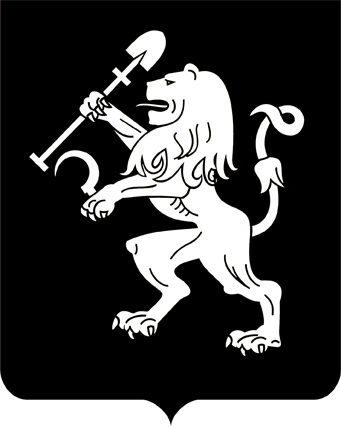 АДМИНИСТРАЦИЯ ГОРОДА КРАСНОЯРСКАПОСТАНОВЛЕНИЕО внесении измененийв постановление администрациигорода от 27.09.2012 № 415В целях оптимизации схемы размещения временных сооружений, в связи с обращениями физических и юридических лиц о включении временных сооружений в схему размещения временных сооружений                на территории города Красноярска, утвержденную постановлением           администрации города от 27.09.2012 № 415, в соответствии со ст. 16 Федерального закона от 06.10.2003 № 131-ФЗ «Об общих принципах организации местного самоуправления в Российской Федерации», постановлением администрации города от 02.04.2012 № 137 «Об утверждении Порядка разработки и утверждения схемы размещения временных             сооружений на территории города Красноярска», руководствуясь ст. 41, 58, 59 Устава города Красноярска,постановляю:1. Внести в приложение к постановлению администрации города от 27.09.2012 № 415 «Об утверждении схемы размещения временных сооружений на территории города Красноярска» следующие изменения:1) графу таблицы «Период размещения временных сооруже-              ний» строк 82, 272,  изложить в следующей редакции: «до 01.07.2021»;2) графу таблицы «Период размещения временных сооруже-              ний» строки 323 изложить в следующей редакции: «до 01.07.2022»;3) графу таблицы «Период размещения временных сооружений» строк 144, 230, 369, 546, 740, 782, 1157, 1158, 2347, 2512 изложить в следующей редакции: «до 01.01.2023»;4) графу таблицы «Период размещения временных сооружений» строк 169, 171, 172, 173, 400, 475, 495, 736, 745, 878, 881, 885, 1594, 2268, 2406, 2477,   изложить в следующей редакции: «до 01.07.2023»;5) строки таблицы 334, 335, 525, 2840 исключить;6) строки 1421, 2816 изложить в редакции согласно приложению 1 к настоящему постановлению;7) дополнить таблицу строками 2862–2906 в редакции согласно приложению 2 к настоящему постановлению.2. Настоящее постановление опубликовать в газете «Городские новости» и разместить на официальном сайте администрации города.3. Постановление вступает в силу со дня его официального опубликования.Глава города						                  С.В. ЕреминПриложение 1к постановлениюадминистрации городаот ____________ № _________Приложение 2к постановлениюадминистрации городаот ____________ № _________№п/пВид временного сооруженияАдресный ориентир расположения временного сооруженияПлощадь временного сооружения,кв. мПериод размещения временных сооружений123451421Автостоянкаул. Ястынская, 154000,0до 01.01.20212816Комплекс временных объектовул. Авиаторов541,5до 01.07.2023№п/пВид временного сооруженияАдресный ориентир расположения временного сооруженияПлощадь временного сооружения,кв. мПериод размещения временных сооружений123452862Комплектная трансформаторная подстанцияпр-т им. газеты «Красноярский рабочий», 7434,0до 01.07.20252863Плоскостное спортивное сооружениеул. Суворова (напротив дома № 120)1700,0до 01.07.20252864Автостоянкаул. Грунтовая, 28д2013,0 до 01.07.20272865Мастерская по обслуживанию автомобилейул. Новая, 141,99до 01.07.20272866Служебная станцияул. Елены Стасовой, ост. «Спорткомплекс Радуга»36,0до 01.07.20252867Летняя верандапр-т Свободный, 3474,0до 01.07.20242868Площадка для парковкиул. Партизана Железняка, 234786,0до 01.07.20252869Павильонпр-т 60 лет Образования СССР12,0до 01.01.20212870Мастерская по обслуживанию автомобилейул. Светлогорская, 2а270,0до 01.07.20272871Автостоянкаул. Молокова, напротив дома №1679,0до 01.07.20272872Площадка для парковкиул. Взлетная, 2а165,0до 01.07.20252873Плоскостное спортивное сооружениео. Татышев, 725 метров западнее Октябрьского моста312,0до 01.07.20252874Плоскостное спортивное сооружениео. Татышев, 230 метров западнее Октябрьского моста649,8до 01.07.20252875Плоскостное спортивное сооружениео. Татышев, 235 метров восточнее Октябрьского моста294,0до 01.07.20252876Плоскостное спортивное сооружениео. Татышев, 725 метров западнее Октябрьского моста2826,0до 01.07.20252877Плоскостное спортивное сооружениео. Татышев, 725 метров западнее Октябрьского моста203,0до 01.07.20252878Плоскостное спортивное сооружениео. Татышев, 290 метров западнее Октябрьского моста346,2до 01.07.20252879Плоскостное спортивное сооружениео. Татышев, 900 метров восточнее Вантового моста244,8до 01.07.20252880Плоскостное спортивное сооружениео. Татышев, 180 метров западнее Октябрьского моста377,5до 01.07.20252881Плоскостное спортивное сооружениео. Татышев, 160 метров западнее Октябрьского моста4264,0до 01.07.20252882Плоскостное спортивное сооружениео. Татышев, 40 метров западнее Октябрьского моста2166,5до 01.07.20252883Плоскостное спортивное сооружениео. Татышев, 140 метров западнее Октябрьского моста404,0до 01.07.20252884Плоскостное спортивное сооружениео. Татышев, 1400 метров восточнее Вантового моста354,0до 01.07.20252885Плоскостное спортивное сооружениео. Татышев, 430 метров восточнее Вантового моста222,0до 01.07.20252886Плоскостное спортивное сооружениео. Татышев, 725 метров западнее Октябрьского моста906,9до 01.07.20252887Комплектная трансформаторная подстанцияо. Татышев, у Вантового моста25,8до 01.07.20252888Комплектная трансформаторная подстанцияо. Татышев, 30 метров западнее Октябрьского моста16,0до 01.07.20252889Комплектная трансформаторная подстанцияо. Татышев, 325 метров западнее Октябрьского моста32,5до 01.07.20252890Сезонное кафео. Татышев, 122 метра западнее Октябрьского моста260,0до 01.07.20252891Павильоно. Татышев, 65 метров восточнее Октябрьского моста57,6до 01.07.20252892Павильоно. Татышев, 900 метров восточнее Вантового моста22,6до 01.07.20252893Павильоно. Татышев, 105 метров западнее Октябрьского моста57,6до 01.07.20252894Киоско. Татышев, 25 метров восточнее Октябрьского моста5,9до 01.07.20252895Киоско. Татышев, 89 метров восточнее Октябрьского моста5,9до 01.07.20252896Киоско. Татышев, 34 метра восточнее Октябрьского моста5,9до 01.07.20252897Киоско. Татышев, 81 метр восточнее Октябрьского моста5,9до 01.07.20252898Киоско. Татышев, 52 метра восточнее Октябрьского моста5,9до 01.07.20252899Киоско. Татышев, 102 метра восточнее Октябрьского моста5,9до 01.07.20252900Киоско. Татышев, 61 метр восточнее Октябрьского моста5,9до 01.07.20252901Киоско. Татышев, 71 метр восточнее Октябрьского моста5,9до 01.07.20252902Киоско. Татышев, 155 метров западнее Октябрьского моста5,9до 01.07.20252903Киоско. Татышев, 45 метров восточнее Октябрьского моста5,9до 01.07.20252904Спортивный павильоно. Отдыха485,0до 01.07.20252905Индивидуальный железобетонный гаражул. Николаева, 7а18,0до 01.07.20252906Автостоянкапр-т Молодежный, 32069,0до 01.07.2023